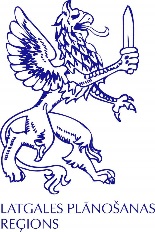 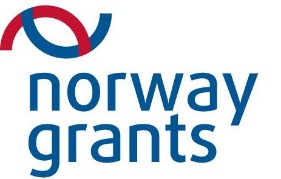 PIETEIKUMA ANKETANorvēģijas finanšu instrumenta līdzfinansētās programmas  „Kapacitātes stiprināšana un institucionālā sadarbība starp Latvijas un Norvēģijas valsts institūcijām, vietējām un reģionālām iestādēm”  projekts „Reģionālās politikas aktivitāšu īstenošana Latvijā un reģionālās attīstības pasākumu izstrāde”Pašvaldību un uzņēmējus pārstāvošo nevalstisko organizāciju vizīte uz Poliju.2014. gada 2.decembris - 4.decembrisVizītes dalībnieka vārds, uzvārds_______________________________________Vizītes dalībnieka kontakti (telefona numurs, e-pasts) _______________________Pašvaldība/ uzņēmējus pārstāvošā nevalstiskā organizācija, kas deleģē pārstāvi braucienam___________________________________________________________Deleģējošās iestādes kontaktpersonas vārds, uzvārds un kontakti ____________________________________________________________________Uzņēmējdarbības joma, kuru intereses pārstāv nevalstiskās organizācijas biedri (aizpilda, ja piesaka nevalstiska organizācija) __________________________________________________________________________________________________________________________________________Kā un kādā veidā varat sniegt ieguldījumu  vietējās produkcijas popularizēšanā un  jauna noieta tirgus radīšanā ____________________________________________________________________________________________________________________________________________________________________________________________________________________________________________________________________________________Neskaidrību gadījumā zvanīt Sarmīte Teivānei pa tel. Nr. 29118992